 Современные образовательные технологии в условиях реализации ФГОС.Использование приемов технологии развития критического мышления на уроках в начальной школе как средство реализации ФГОС.«Важнейшая задача цивилизации – научить ребенка мыслить»                                                                                                            Томас Эдисон    1 слайд   Одной из задач внедрения ФГОС российского образования является развитие у младших школьников интереса и любознательности к учению.  ФГОС дает возможность формировать и развивать нового человека 21 века. Требования стандарта ориентированы не только на индивидуальные достижения школьников в когнитивной области в рамках отдельных предметов, но и на результаты освоения межпредметных учебных умений, универсальных учебных действий, а также личностные результаты. Для достижения личностных результатов важным компонентом развития школьников считается формирование критического мышления. Развивать мышление – значит развивать умение думать. Одним из инновационных методов, позволяющих добиться позитивных результатов в формировании мыслительной деятельности младших школьников, является технология развития критического мышления.Данная технология разработана американскими педагогами Джинни Стил, Кертис Мередит, Чарльзом Темплом и Скоттом Уолтером.Цель её состоит в развитии мыслительных навыков учащихся, необходимых не только в учебе, но и в дальнейшей жизни. Известно, что при обучении усваивается 10% прочитанного, 20% услышанного, 30% увиденного и 90% того, что он сделал сам.Идеи технологии звучат следующим образом:Дети от природы любознательны, они хотят познавать мир, способны рассматривать серьезные вопросы и выдвигать оригинальные идеи.Роль учителя – быть вдумчивым помощником, стимулируя учащихся к неустанному познанию и помогая им сформировать навыки продуктивного мышления.Критическое мышление формируется, прежде всего, в дискуссии, письменных работах и активной работе с текстами. С этими формами работы учащиеся хорошо знакомы, их необходимо только несколько изменить.В основе технологии развития критического мышления лежит базовая модель, состоящая из трёх фаз: стадия вызова, стадия осмысления и рефлексия.  2 слайдСтадия вызова. Пробуждение интереса к предмету.Стадия осмысления. Осмысление материала во время работы над ним.Стадия рефлексии. Обобщение материала, подведение итогов.Я остановлюсь на тех приёмах, которые меня заинтересовали, которые использую на своих уроках. 3 слайдКластер («гроздь»), смысл которого в выделении смысловых единиц текста и графическом оформлении их в определенном порядке в виде грозди. Использовать данный прием можно на всех этапах урока: на стадии вызова, осмысления, рефлексии или в качестве стратегии урока в целом.«Грозди» – графический прием систематизации материала. Наши мысли располагаются в определенном порядке. Правила очень простые.Выделяем центр – это наша тема, от неё отходят лучи – крупные смысловые единицы, а от них соответствующие термины, понятия. Ученики легко используют этот прием. Организуя работу с младшими школьниками, я предлагаю им озаглавить смысловые блоки или даю готовые вопросы. Достаточно 2 - 3 раза провести подобную работу, чтобы этот прием стал технологичным. Ученики с удовольствием используют кластеры. К примеру, рассмотрим тему «Состав почвы» на уроке окружающего мира. На этапе вызова вспоминается понятие «почва», после которого создаётся кластер по ответам учащихся на вопрос: «Из чего состоит почва?»На этапе осмысления содержания идёт проверка данных учащимися ответов. По описанию в учебнике проводятся опыты, позволяющие выявить состав почвы: воздух, вода, перегной, песок и глина, соли. На этапе рефлексии дети снова возвращаются к составленному кластеру и подводят итоги. Появляются новые веточки. Таким образом, наш кластер принимает такой вид. Стадия вызова.  «Дерево предсказаний»Прием «Дерево предсказаний» помогает строить предположения по поводу развития сюжетной линии в рассказе, повести.Правила работы с данным приемом таковы: ствол дерева – тема, ветви – предположения, которые ведутся по двум основным направлениям – «возможно» и «вероятно» (количество «ветвей» не ограничено), и, наконец, «листья» – обоснование этих предположений, аргументы в пользу того или иного мнения. 4 слайдСинквейнСинквейн - это короткое литературное произведение, характеризующее предмет (тему), состоящее из пяти строк, которое пишется по определённому плануПравила написания синквейна:1 строчка- тема (одно существительное).2 строчка – описание темы в двух словах (2 прилагательных).3 строчка- описание действия в рамках темы тремя словами (3 глагола).4 строчка- фраза из 4 слов, показывающая отношение к теме (целое предложение).5 строчка - синоним из одного слова к теме. 5 слайдПриём «Бортовой журнал».Ребята во время изучения темы записывают свои предположения, доводы, мысли. Это заставляет их читать новый текст вдумчиво с остановками.  В простейшем варианте учащиеся заносят в бортовой журнал ответы на следующие вопросы:1. Что я знаю по данной теме?2. Что я узнал нового из текста по изучаемой теме?Левая колонка «бортового журнала» заполняется на стадии вызова. При чтении, во время пауз и остановок, учащиеся заполняют правую колонку журнала, исходя из полученной информации и своих знаний, опыта. При изучении новой темы организую работу в группах: один из партнеров анализирует список в графе «Предположения», ставит знаки «+» и «–», в зависимости от правильности предположений, другой записывает только новую информацию. Результат работы группы зависит от индивидуального вклада каждого участника.Приём «Инсерт» - приём маркировки текста.Для маркировки текста используем следующие знаки. 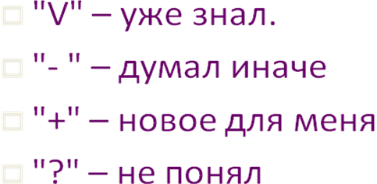 Заполнение таблицы «Инсерт», количество граф которой соответствует числу значков маркировки:«V»
поставьте « V » (да) на полях, если то, что вы читаете, соответствует тому, что вы знаете, или думали, что знаете;«+»
поставьте «+» (плюс) на полях, если то, что вы читаете, является для вас новым;« – »
поставьте « – » (минус), на полях, если то, что вы читаете, противоречит тому, что вы уже знали, или думали, что знаете;«?»
поставьте «?» на полях, если то, что вы читаете, непонятно, или же вы хотели бы получить более подробные сведения по данному вопросу. 6 слайд« ДИАМАНТА»это стихотворная форма из семи строк, первая и последняя из которых – понятия с противоположным значением.строчка 1: тема (существительное)строчка 2: определение (2 прилагательных)строчка 3: действие (3 причастия)строчка 4: ассоциации (4 существительных)строчка 5: действие (3 причастия)строчка 6: определение (2 прилагательных)строчка 7: тема (существительное, противоположное по смыслу существительному из первой строки)ГородБольшой, древнийСтроится, растет, процветаетИзвестный город, маленькая деревняВозрождается, развивается, кормитКрасивая, роднаяДеревняПРИЕМ «ХАЙКУ"
В технологии РКМЧП хайку является формой письменной рефлексии. Хайку немного сложнее сочинять, чем синквейн. Но младшие школьники проявляют большой интерес и к этой стихотворной форме.
Хайку – это лирическое стихотворение, отличается предельной краткостью и своеобразной поэтикой. Каждое хайку – это чувство-ощущение, запечатленное в небольшой словесной картинке-образе. Оно изображает жизнь природы и жизнь человека на фоне круговорота времен года
Искусство писать хайку – это, прежде всего, умение сказать многое в немногих словах. Задача поэта – заразить читателя лирическим волнением, разбудить его воображение, и для этого не обязательно рисовать картину во всех её деталях.

Правила написания хайку:

1. В стихотворении должно быть три строчки и 17 слогов (5 + 7 + 5), но учитывая особенности русского языка, может быть и больше 17 слогов. При этом важно передать "дух" хайку посредством правильного построения "образов".

2. В хайку должно быть сезонное слово (киго) – это слово, указывающее на то, в какое время происходит действие. Возможно как прямое указание ("зимний вечер", "конец лета"), так и косвенное. Например, "сосулька" предполагает весну, "сбор винограда" - конец лета. Сезонное слово может также указывать на время суток.

3. Стихотворение не должно быть многословным. Хайку не называет, а показывает; не объясняет, а передает. В нем нет рифмы.

4. Чаще всего повествование ведется в настоящем времени.

5. Обычно первыми двумя строчками описывается некое явление, а третьей строчкой подводится какой-то итог сказанному, часто неожиданный. А иногда, наоборот, для введения в тему достаточно одной первой строчки, а для подведения итога требуются две последующие.

6. Хайку может строится на приеме, который называется соположением: имеются два объекта, и хайку представляет динамику их отношений. Можно сопоставить: объект и фон; разные состояния одного объекта; действия; качества/отношения, и т.д.

Чаще всего прием "Хайку" используют на уроках литературного чтения, окружающего мира, изобразительного искусства. 7 слайдЧто такое фишбоун?В основе Фишбоуна - схематическая диаграмма в форме рыбьего скелета. В мире данная диаграмма широко известна под именем Ишикавы (Исикавы) - японского профессора, который и изобрел метод структурного анализа причинно - следственных связей. Схема Фишбоун представляет собой графическое изображение, позволяющее наглядно продемонстрировать определенные в процессе анализа причины конкретных событий, явлений, проблем и соответствующие выводы или результаты обсуждения.Этот метод основан на преобразовании учебной информации в графический образ.Переработка информации каждым школьником при составлении графической схемы позволяет говорить о понимании и восприятии информации.  хема включает в себя основные четыре блока, представленные в виде головы, хвоста, верхних и нижних косточек. Связующим звеном выступает основная кость или хребет рыбы.Голова - проблема, вопрос, тема, которые, подлежат анализу, сравнению, обсуждению.Верхние косточки (расположенные справа при вертикальной форме схемы или под углом 45 градусов сверху при горизонтальной) - на них фиксируются основные понятия темы, причины, которые привели к проблеме.
Нижние косточки (изображаются напротив) - факты, подтверждающие наличие сформулированных причин, или суть понятий, указанных на схеме.Хвост - ответ на поставленный вопрос, выводы, обобщения.
Прием Фишбоун предполагает ранжирование понятий, поэтому наиболее важные из них для решения основной проблемы располагают ближе к головеВсе записи должны быть краткими, точными, лаконичными и отображать лишь суть понятий.Большое значение в технологии развития критического мышления отводится приемам, формирующим умение работать с вопросами. Технология развития критического мышления ориентирована на вопросы как основную движущую силу мышления. Учащихся необходимо обращать к их собственной интеллектуальной энергии. Мысль остается живой только при условии, что ответы стимулируют дальнейшие вопросы. Только ученики, которые задаются вопросами или задают их, по-настоящему думают и стремятся к знаниям. Уровень задаваемых вопросов определяет уровень нашего мышления.Один из простых приемов – таблица «тонких» и «толстых» вопросов может быть использована на любой из трех стадий урока. Если мы пользуемся этим приемом на стадии вызова, то это будут вопросы, на которые наши учащиеся хотели бы получить ответы при изучении темы. На стадии осмысления содержания прием служит для активной фиксации вопросов по ходу чтения, слушания; при рефлексии – для демонстрации понимания пройденного.Таблица «тонких» и «толстых» вопросов выглядит так: в левой части - простые «тонкие» вопросы, ответы на которые есть в тексте, в правой части – «толстые» вопросы, требующие рассуждения, размышления.       В заключении хочется сказать, что свою педагогическую задачу вижу в том, чтобы помочь каждому ребёнку осознать собственную уникальную сущность и создать условия для саморазвития, совершенствовать творческий потенциал учащихся. 